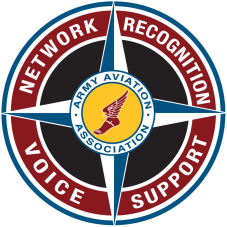 AAAA KEYSTONE CHAPTERQuarterly Meeting and Social WHEN:Friday,   201- WHERE: “ – ”(, PA)MEETING DETAILS:The Keystone Chapter Meeting will take place in the  in conjunction  and is aimed at promoting participation .  The Keystone Chapter Meeting is for AAAA embers and uests and will commence at with the formal meeting at .  Beverages and snacks to be provided by the Keystone Chapter in the ! *  usiness asual. POC:MAJ Aaron J. Lippy: (717) 861-9910 or aaron.j.lippy.mil@mail.mil